Canada Versus United States of America					Name(s):Task: Respond to the questions below comparing and contrasting Canada and the USA.  Then fill out the Venn Diagram so that you can visualize how similar Canada and the United States are.GovernmentEconomyEntertainmentTask: Read the information from the 2009 study below, utilize the information for your Venn Diagram.Environmental AwarenessOn the environmental front, Canadians are more likely than Americans to report participating in recycling programs and regularly taking public transportation where available:88% of Canadians report “actively participating in a recycling program” compared with 72% of their American counterparts.33% of Canadians report using public transportation once a week or more often, while only 20% in the US reported doing so.Lifestyle DifferencesThe study found that American young adults are more likely to get married, to own their home, and travel closer to home. Their counterparts in Canada, however, are less likely to wed, more likely to be in a domestic partnership, less likely to be homeowners and more likely to travel abroad:In the US, four-in-ten (39%) of the 18-34 year-old set are married compared with only one-fourth (25%) in Canada.The number of domestic partnerships in Canada is significantly higher (18% vs. 7%).Americans are more likely to report owning their home (45%), compared with those living in Canada (35%).When it comes to vacations, among those who took a vacation of at least a week in the past year, only one-fifth of Americans (19%) say they traveled to a destination outside of their country of residence, compared with nearly half of Canadians (48%).“When we compare the lifestyles of young adults in the United States and Canada, one could describe the Americans as more ‘traditional’ and more ‘domestic’ in their values and focus, whereas Canadians are more of the ‘free-spirit’ type,” said Samantha McAra, senior research manager with Ipsos Reid.Sports PreferencesIn what should come as a surprise to no one, the sports differences between the two countries come down to turf and ice: Americans love football, Canadians love hockey:In the United States, NFL football is the most watched sport within the study group with 57% of respondents having reported watching a game in the past year. Major league baseball (44%) and college football (43%) are the second and third most watched sports.In Canada, NHL hockey dominated, capturing 58%. However, NFL football comes in second with 32%, edging out the home-grown CFL’s 29%, which landed in third.Additional InformationDebit cards are the most popular method of payment among 18-34-year-olds in both countries.Canadians are more apt to play the lottery than Americans, though Americans are more interested in playing lottery games on the internet than Canadians.Americans are more likely to play games online for real money – 28% vs. 20% in Canada, even though American young adults are more likely to perceive online gambling as illegal.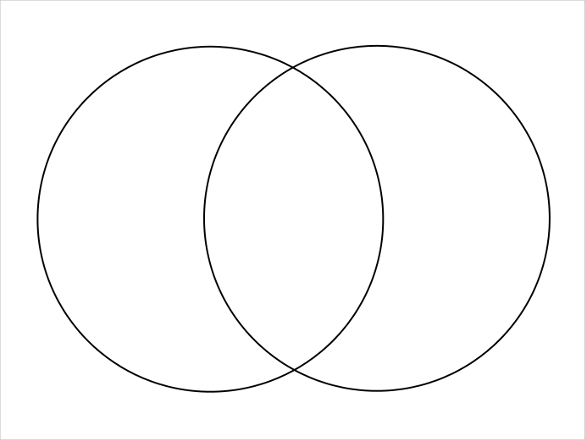 CanadaUnited States of AmericaSystemFormLeadershipLanguage(s)Flag colorsCars drive on the ?Independence datePopulationMeasurement systemCapitalMain religionsRegions calledCanadaUnited States of AmericaSystemCurrencyGDPLiteracy rateLife expectancyCanadaUnited States of AmericaBasketballFootballBaseballSoccerHockey